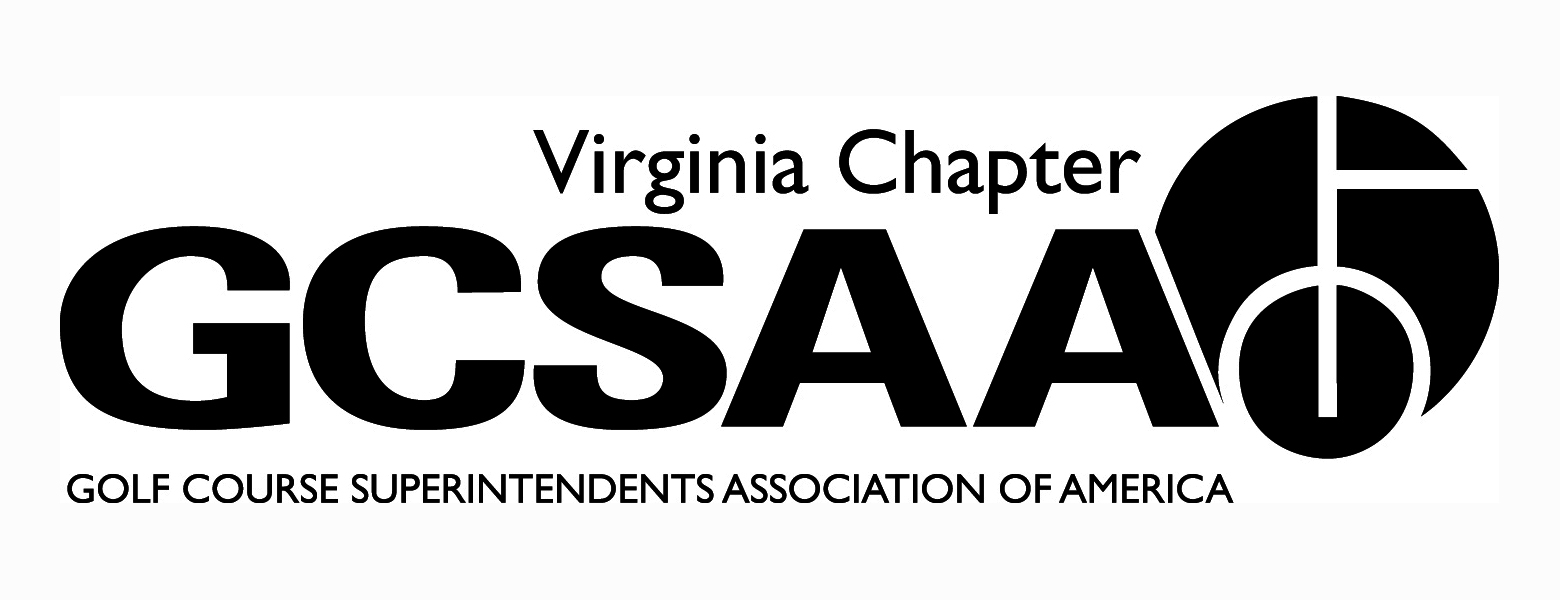 VGCSA board meeting: November 14, 2013 at 10 AMLocation: VGCSA office, Glen Allen, VAAttendance: David Norman, Matt Boyce, Jeff Holliday CGCS, Chris Petrelli, Dan Taylor CGCS, Rob Wilmans, Bill Keene, Dave Lewallen, Shawn Gill, Jeff Berg, Aaron Evans, Steve Dorer, Katie Frazier, Chase Rogan (GCSAA).Call to order at 9:01 AM (Boyce)Government Relations/ Legislative 101: Katie Frazier (VAC)Described a day for a lobbyist and how a bill becomes a law which is really about the inner workings of committees and the General Assembly.  There are 14 house committees and 11 senate committees.  The Assembly only in session for 45 to 60 days and this year starts on January 8thAs a lobbyist, she has the responsibility to look over all the bills that are being proposed and evaluate how it affects the agricultural industry.  The VGCSA can help with this if we hear something that could be relevant and let her know.  If a bill comes up that affects us, we may need to show up as an expert on the issue.She suggests we have a local action plan with each of the 5 local associations and their boards needed to select a person of contact for this responsibility.  Grass roots efforts do help to counter balance environmentalists; an example is legislators may be members at our clubs, helpful to meet with them.Pursuing making changes to the seed law could be tricky because it a tax bill and that takes a long time to work out, but may be able to get a legislator to propose a bill.Nutrient Management Plan (Frazier and Wilmans):We will find out on December 16th if there is funding for Nutrient Management plans for 2014.  The amount being asked for is $100,000.  With the cost sharing, it is an important to do a plan now, don’t wait.  According to Derek Cataldi of DCR, there are only 11 courses approved but there are others in the process.  Government agencies know about the NMP’s, we need to keep moving on getting the word out to our members (Berg).  We could possibly send a letter complimenting the job that Cataldi is doing (Boyce).  Many clubs are putting off doing the plan until 2016 (Keene).GCSAA Field Staff Report (Rogan):Gives overview of the program, provides strategic planning with Steve Randall for chapters for a 5 to 10 year plan.  Involved with advocacy programs for superintendents.  Recognizes that VGCSA is a strong association and will use us as a model for other associations.Approval of minutes:Motion: Wilmans, second: Gill Treasurer Report: (Petrelli)Dues are $3,000 over budget and the BMP Tourney was a record.Projected Profit/Loss is at +$15,000.Investment account at Northwest Mutual is at $57,000.Motion: Dorer, second: Taylor.Executive Directors Report: (Norman)We had best year financially yet, growth in Partner Program.Norman continues to go above and beyond his written job assignments with promotion of events, building relationships with allied associations and establishing new programs and ideas for the association’s well- being.Initiatives to consider for 2014 would be; expand online reservations for locals, more sponsorship for events, and look for our optimal path on VGCSA auctions and enhance member services.2014 Budget Review: (Norman)No dues increase and same pricing with Partner Program.Income proposed to rise due to more dues paying members, better R4R performance and continued growth of BMP fundraiser.Budget calls for net income of $15,000Motion: Gill, Second: Evans.Chapter Delegates Report: (Boyce for Mauldin)Goals are to raise the impression of superintendent, emphasizing the value of class A superintendent, that we are professional and that we are the most important employee at our facility.  What is the incentive to become CGCS?   No dues increase for this year.R4R (Boyce): We had a successful auction before going to R4R, how do we do better and be back to where we were.  The issues are; importance of timing of the auctions, internal competition versus having out of state courses and the exclusive clubs won’t donate rounds.Committee reports:Assistants (Evans): We had 56 attend, about the same as last year.  Bruce Williams was a great presenter.  How do we make it better?  Format changes, more interactive with the audience, mock interviews to prepare for them for a superintendent interview opportunity could be potential ideas.  Boyce thanked the work done by Evans.  GCSAA (Keene):  The chairman will put forth a slate of nominees in early December for consideration.BMP/Water Quality Monitoring (Boyce): We have applied for grant through GCSAA/EIFG that would last for 2 years.  The BMP Landscape Supply Tournament will be at Farmington on May 13.  Publications (Holiday): Prepping for winter newsletter, new chair will be Vice President.Education (Lewallen): The speakers are lined up for Monday at VTC, Derek Cataldi of DCR and Jeff Michel on Soil Science, Chantil Wilson on Water Quality Monitoring. Discussion on Fall Conference/Joe Saylor: Discussed format, location, presenters, time frame and cost of event.  Decided on mid- October, in Richmond area, USGA will participate.  Half day of education and golf the next day. Motion: Wilmans, Second: Taylor.Golf (Boyce and Berg): Virlina Cup: Great event will look at the Olde Farm for next year.  Discussing a way to get different golfers to qualify, only low handicap players make it and it‘s the same qualifiers every year.Joe Saylor: Only 66 participants, predominantly Greater Washington and Old Dominion area only, other associations are affected by the price of event.  Membership (Gill):  Discussed issue of GWGCSA joining the Mid Atlantic over the VGCSA, issue is tabled.  Welcome committee for new superintendents (Holiday).Survey (Gill):  We will do the survey this year.VA Golf Council (Norman): A new economic impact study will be published soonVTC (Boyce):Turf Summit: Event held at Wintergreen in November.  All the turfgrass entities were in attendance.  The VTC is the umbrella for the turf industry in Virginia.  Also set up some action items to move forward with.Old/New Business:Recognized Jeff Berg for his service to the association.Executive Session: Election of Mark Cote Secretary/Treasurer, Larry Adcock Vendor Representative and Chad Karr as Assistant Superintendent Representative.Meeting adjourned at 2:49 PM, motion: Boyce, second: Wilmans.Respectfully Submitted,Chris PetrelliSecretary/Treasurer